Отчет о проведении районной военно-спортивной игры«Вперед, мальчишки – 2017»17 февраля 2017 года на базе школы №3 прошла районная  военно-спортивная  игра  для младших школьников «Вперед, мальчишки-2017», посвященная дню памяти о Россиянах, исполнявших служебный долг за пределами Отечества. Игра проводилась  в рамках  реализации пионерской программы «Альтаир» и Федеральной программы патриотического воспитания граждан РФ.Основная цель игры: воспитание гражданственности и патриотизма подрастающего поколения.На военно-спортивной игре присутствовали представители войсковой части 55443 Мценского района:Коротченко Валерий Николаевич – майор начальник отдела;Ливенский Александр Васильевич – старший прапорщик, командир взвода;Овсянников Алексей Алексеевич – командир отделения.В конкурсе участвовали команды общеобразовательных учреждений из числа учащихся 3-5 классов:1.Гимназия;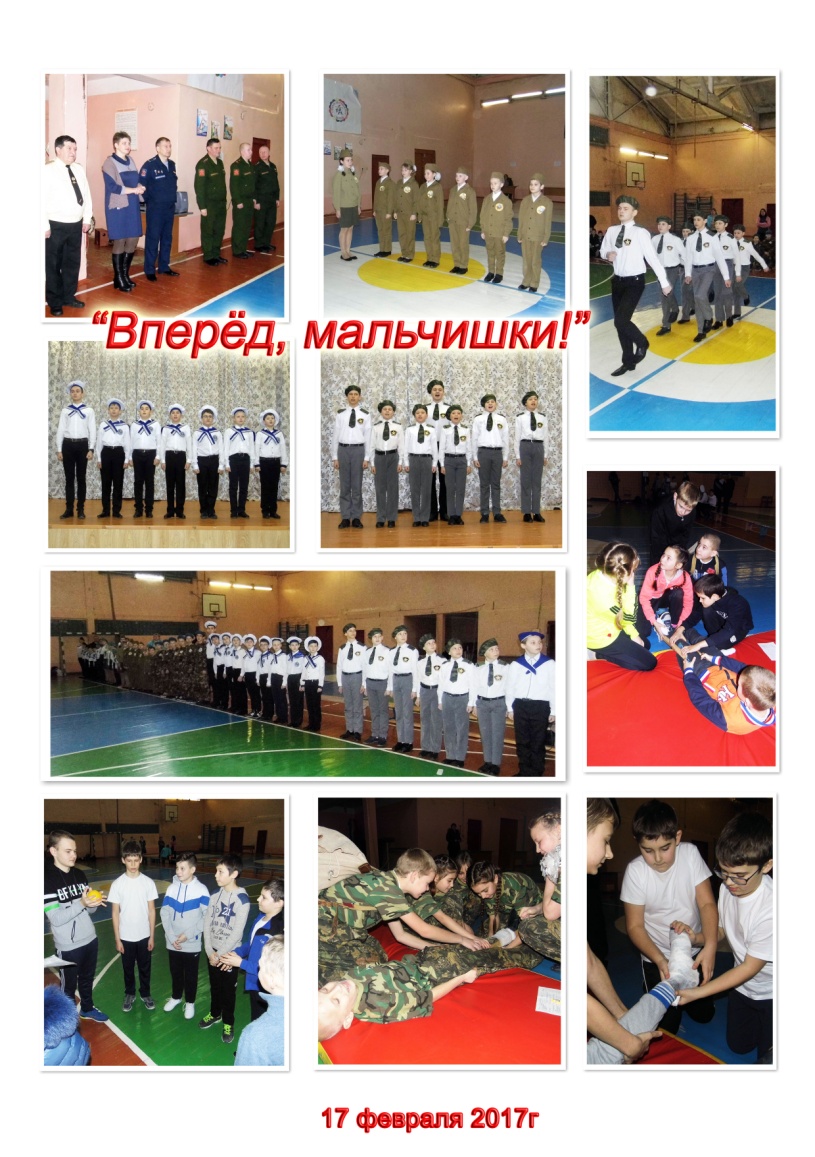 2.Школа №2;3.Школа №3;4.Однолуцкая школа;5.Фатневская школа;6.Трубчевская школа;7.Злынская школа.Военно-спортивная игра «Вперед, мальчишки состояла из 7 конкурсов:«Парад   исторических   войск»   (строевой   смотр   с   использованием элементов военной формы и оружия разных исторических времен); «Туристско-спортивная     полоса     препятствий     и     действия     в чрезвычайных ситуациях» (переправа, бытовые навыки, топография и ориентирование, питание, гигиена, погода, оказание первой медицинской помощи);«С чего начинается Родина» (викторина по истории Великой Отечественной войны: пионеры-герои Советского Союза, герои-полководцы, Герои Советского Союза, песни военных лет, пословицы и поговорки о долге, чести, патриотизме, Родине);«Командный рубеж» Командам были предложены задания тренингового характера, направленного на выявление уровня сплоченности коллектива, личностной лабильности и толерантности, а также психолого-педагогических знаний о формах, принципах и механизмах функционирования группы; «Юнармейское единство» (знание основ безопасности на улицах и дорогах);«Песня в строю» (исполнение песни военно-патриотической направленности командой в полном составе) (без инсценировки);«Конкурс командиров» (командиры команд выполняли тестирование в письменном виде по Истории России). Конкурс проводился параллельно с конкурсом «С чего начинается Родина».В общекомандном зачете: 1-е место команда МБОУ «Гимназии г. Болхова»;2-е место команда МБОУ «Однолуцкая основная общеобразовательная школа»;3-е место команды: МБОУ «Фатневская  средняя общеобразовательная школа».